1 марта прошел Международный день борьбы с наркоманией. Причиной употребления наркотиков может быть бунтарство, которое является формой протеста против тех ценностей, которые исповедует общество и семья, особенно, если учесть молодой возраст людей, подверженных этой пагубной страсти. Действуя импульсивно, подростки, прежде чем подумать, совершают поступок, чаще всего неправильный. Они не желают выполнять какие - либо обязанности, во всем ищут удовольствие. Не обладая чувством ответственности, они зачастую вступают в конфликт с теми, кто обладает властью над ними. Об этом в учебных учреждениях проведены групповые беседы и прочитаны лекции по профилактике наркозависимости и вредным привычкам.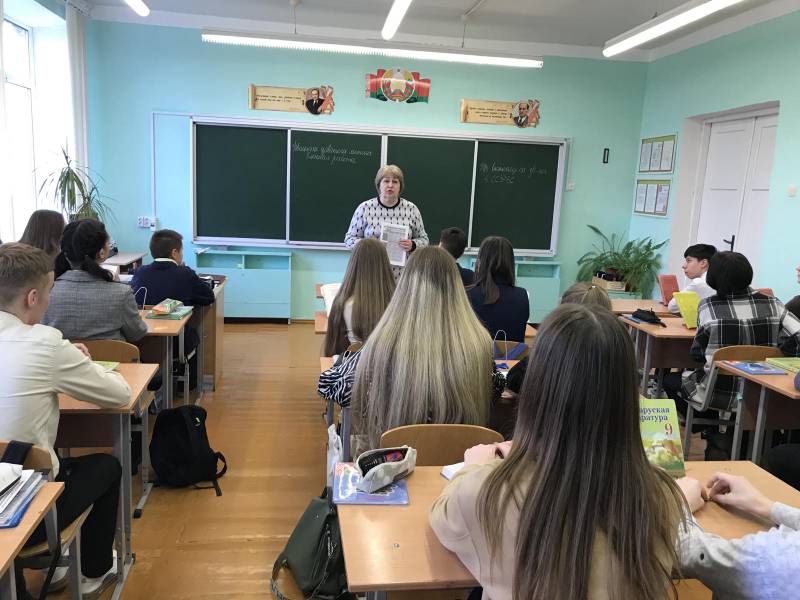 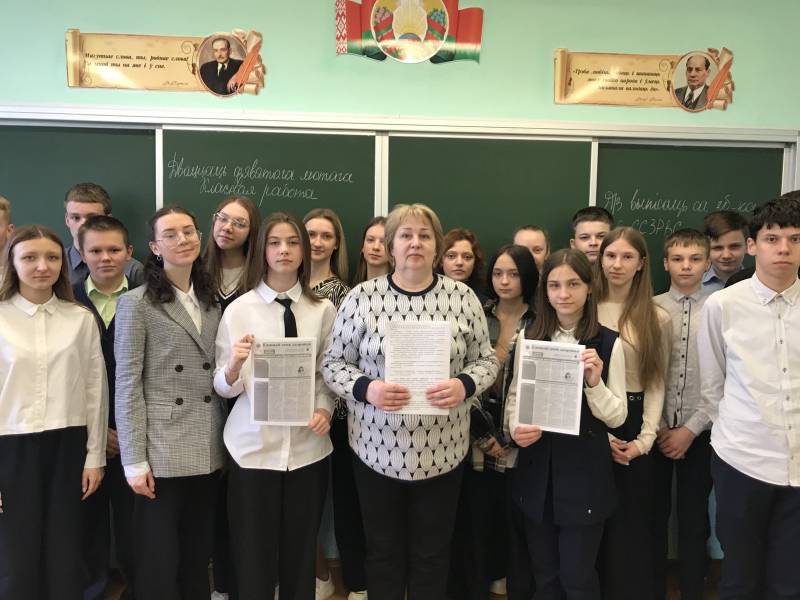 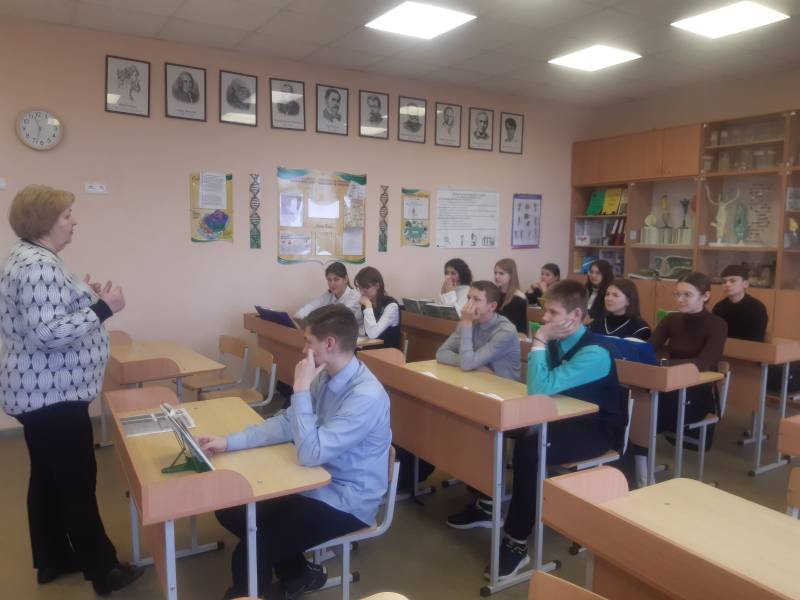 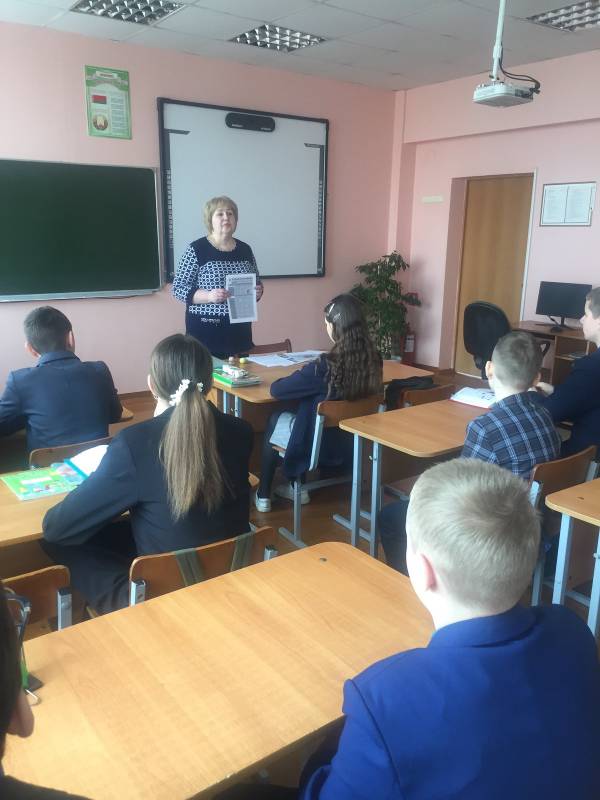 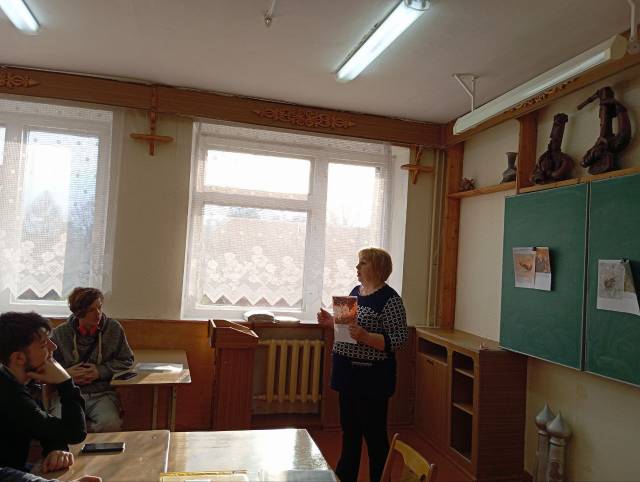 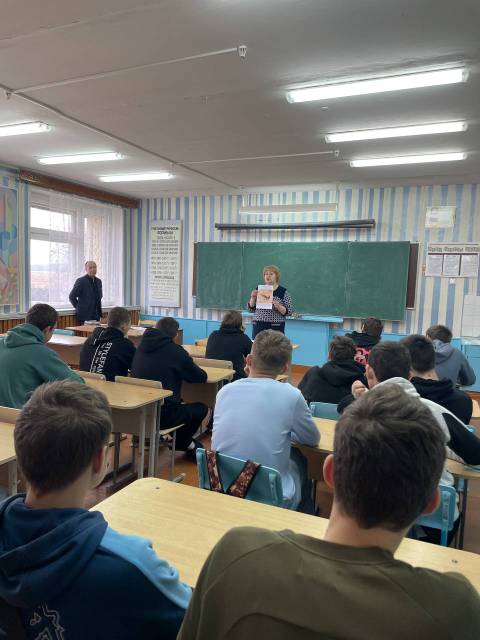 